Анонс XXXI Международной агропромышленной выставки «АГРОРУСЬ-2022» 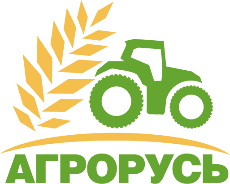 В 2022 году тематический фокус выставки направлен на агропищевую индустрию. С 31 августа по 3 сентября в КВЦ «Экспофорум» (г. Санкт-Петербург) встретятся компании всех звеньев цепочки – от сырьевой базы до реализации/сбыта продукции. АГРОРУСЬ-2022 – ключевой конгрессно-выставочный проект, направленный на развитие агропромышленной инфраструктуры, обеспечение продовольственной безопасности CЗФО и расширение межрегионального и международного сотрудничества субъектов Российской Федерации. В 2022 году АГРОРУСЬ традиционно пройдет при поддержке Министерства сельского хозяйства РФ, Правительства Санкт-Петербурга и Правительства Ленинградской области. В рамках мероприятия состоится обширная конгрессно-деловая программа: пленарное заседание, многочисленные узкоспециализированные круглые столы, отраслевые конференции, «Межрегиональный форум сельской молодежи».Деловая программа выставки АГРОРУСЬ формируется совместно с правительством Санкт-Петербурга и Ленинградской области, ведущими научными университетами и институтами, отраслевыми ассоциациями и союзами страны, а также производственными и общественными структурами отрасли.Тематические направления конгрессно-деловой программы:Цифровизация в сельском хозяйствеРешение кадровых вопросов в сфере АПКИмпортозамещениеАктуальные проблемы АПКСовременные тенденции развития профессионального аграрного образованияНа выставке 31 августа будет работать Центр деловых контактов (ЦДК) – это прямые переговоры производителей с более 45 закупщиками из крупных гипермаркетов, ресторанов, интернет-магазинов и маркетплейсов. ЦДК помогает поставщикам за 1 день выйти на крупные и средние рынки сбыта, а также предоставляет уникальную возможность договориться с новыми эффективными производителями без посредников. Под эгидой Минсельхоза России традиционно состоится конкурс «Золотая медаль АГРОРУСЬ», в котором предприятия смогут отметить знаком качества свой товар или услугу. Победитель конкурса получает право использовать логотип полученной медали при маркировании награжденной продукции, что повышает потребительский интерес к продукту и товаропроизводителю.Посетителей ждут разнообразные тематические треки выставки: Продукты питания. Пищевые добавки и ингредиенты. ВЫСТАВКА-ПРОДАЖА Зоотехния: питание (комбикорма, кормовые добавки); разведение; содержание (ветеринария, средства по уходу)Растениеводство: селекция; удобрения; средства защиты растенийОборудование для пищеперерабатывающей промышленности (в т. ч. для малых форм хозяйствования АПК)Услуги по упаковке, хранению, транспортировке, утилизацииОдним из мероприятий выставки станет «СЫРНАЯ АССАМБЛЕЯ», где крупные и крафтовые сыродельни смогут презентовать, предложить продегустировать гостям десятки натуральных фермерских сыров. Некоторые из них были приготовлены по бережно сохранённым и восстановленным классическим рецептам.Не только сыр можно будет попробовать на вкус, но и мёд – на популярном и любимом гостями конкурсе «Народная дегустация мёда», который проходит в рамках ярмарки «АГРОРУСЬ» на открытой площадке КВЦ «Экспофорум». В 2022 году ярмарка АГРОРУСЬ пройдёт под слоганом «Гастрономические впечатления от ведущих фермеров России»! Тематические зоны ярмарки:гастрономияфрукты-овощисезонные дикоросырыба и рыбная продукцияхлебные и кондитерские изделиямёд и продукты пчеловодстварастительная зонаВ этом году запланирована большая концертно-развлекательная программа с участием народных коллективов и звёзд эстрады. Настоящий праздник урожая для всей семьи состоится с 26 августа по 4 сентября. Приглашаем вас и вашу компанию! Приходите!